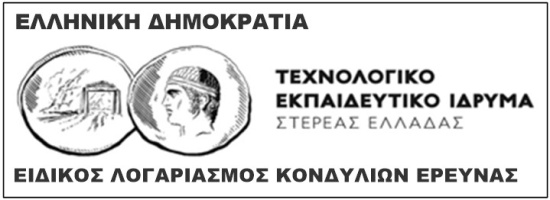 ΥΠΕΥΘΥΝΗ ΔΗΛΩΣΗ (άρθρο 8 Ν.1599/1986)Η ακρίβεια των στοιχείων που υποβάλλονται με αυτή τη δήλωση μπορεί να ελεγχθεί με βάση το αρχείο άλλων υπηρεσιών (άρθρο 8 παρ. 4 Ν. 1599/1986)Ημερομηνία:      …….Ο  ΔηλώνΌνομα και Υπογραφή(1) Αναγράφεται από τον ενδιαφερόμενο πολίτη ή Αρχή ή η Υπηρεσία του δημόσιου τομέα, που απευθύνεται η αίτηση.(2) Αναγράφεται ολογράφως. (3) Όποιος εν γνώσει του δηλώνει ψευδή γεγονότα ή αρνείται ή αποκρύπτει τα αληθινά με έγγραφη υπεύθυνη δήλωση του άρθρου 8 τιμωρείται με φυλάκιση τουλάχιστον τριών μηνών. Εάν ο υπαίτιος αυτών των πράξεων σκόπευε να προσπορίσει στον εαυτόν του ή σε άλλον περιουσιακό όφελος βλάπτοντας τρίτον ή σκόπευε να βλάψει άλλον, τιμωρείται με κάθειρξη μέχρι 10 ετών. (4) Σε περίπτωση ανεπάρκειας χώρου η δήλωση συνεχίζεται στην πίσω όψη της και υπογράφεται από τον δηλούντα ή την δηλούσα. ΠΡΟΣ(1):ΕΛΚΕ του ΤΕΙ Στερεάς ΕλλάδαςΕΛΚΕ του ΤΕΙ Στερεάς ΕλλάδαςΕΛΚΕ του ΤΕΙ Στερεάς ΕλλάδαςΕΛΚΕ του ΤΕΙ Στερεάς ΕλλάδαςΕΛΚΕ του ΤΕΙ Στερεάς ΕλλάδαςΕΛΚΕ του ΤΕΙ Στερεάς ΕλλάδαςΕΛΚΕ του ΤΕΙ Στερεάς ΕλλάδαςΕΛΚΕ του ΤΕΙ Στερεάς ΕλλάδαςΕΛΚΕ του ΤΕΙ Στερεάς ΕλλάδαςΕΛΚΕ του ΤΕΙ Στερεάς ΕλλάδαςΕΛΚΕ του ΤΕΙ Στερεάς ΕλλάδαςΕΛΚΕ του ΤΕΙ Στερεάς ΕλλάδαςΕΛΚΕ του ΤΕΙ Στερεάς ΕλλάδαςΟ – Η Όνομα:Επώνυμο:Επώνυμο:Όνομα και Επώνυμο Πατέρα: Όνομα και Επώνυμο Πατέρα: Όνομα και Επώνυμο Πατέρα: Όνομα και Επώνυμο Πατέρα: Όνομα και Επώνυμο Μητέρας:Όνομα και Επώνυμο Μητέρας:Όνομα και Επώνυμο Μητέρας:Όνομα και Επώνυμο Μητέρας:Ημερομηνία γέννησης(2): Ημερομηνία γέννησης(2): Ημερομηνία γέννησης(2): Ημερομηνία γέννησης(2): Τόπος Γέννησης:Τόπος Γέννησης:Τόπος Γέννησης:Τόπος Γέννησης:Αριθμός Δελτίου Ταυτότητας:Αριθμός Δελτίου Ταυτότητας:Αριθμός Δελτίου Ταυτότητας:Αριθμός Δελτίου Ταυτότητας:Τόπος Κατοικίας:Τόπος Κατοικίας:Οδός:Αριθ:ΤΚ:Τηλέφωνο Επικοινωνίας:Τηλέφωνο Επικοινωνίας:Τηλέφωνο Επικοινωνίας:e-mail:e-mail:Με ατομική μου ευθύνη και γνωρίζοντας τις κυρώσεις (3), που προβλέπονται από τις διατάξεις της παρ. 6 του άρθρου 22 του Ν. 1599/1986, δηλώνω ότι:Με ατομική μου ευθύνη και γνωρίζοντας τις κυρώσεις (3), που προβλέπονται από τις διατάξεις της παρ. 6 του άρθρου 22 του Ν. 1599/1986, δηλώνω ότι:Με ατομική μου ευθύνη και γνωρίζοντας τις κυρώσεις (3), που προβλέπονται από τις διατάξεις της παρ. 6 του άρθρου 22 του Ν. 1599/1986, δηλώνω ότι:Με ατομική μου ευθύνη και γνωρίζοντας τις κυρώσεις (3), που προβλέπονται από τις διατάξεις της παρ. 6 του άρθρου 22 του Ν. 1599/1986, δηλώνω ότι:Με ατομική μου ευθύνη και γνωρίζοντας τις κυρώσεις (3), που προβλέπονται από τις διατάξεις της παρ. 6 του άρθρου 22 του Ν. 1599/1986, δηλώνω ότι:Με ατομική μου ευθύνη και γνωρίζοντας τις κυρώσεις (3), που προβλέπονται από τις διατάξεις της παρ. 6 του άρθρου 22 του Ν. 1599/1986, δηλώνω ότι:Με ατομική μου ευθύνη και γνωρίζοντας τις κυρώσεις (3), που προβλέπονται από τις διατάξεις της παρ. 6 του άρθρου 22 του Ν. 1599/1986, δηλώνω ότι:Με ατομική μου ευθύνη και γνωρίζοντας τις κυρώσεις (3), που προβλέπονται από τις διατάξεις της παρ. 6 του άρθρου 22 του Ν. 1599/1986, δηλώνω ότι:Με ατομική μου ευθύνη και γνωρίζοντας τις κυρώσεις (3), που προβλέπονται από τις διατάξεις της παρ. 6 του άρθρου 22 του Ν. 1599/1986, δηλώνω ότι:Με ατομική μου ευθύνη και γνωρίζοντας τις κυρώσεις (3), που προβλέπονται από τις διατάξεις της παρ. 6 του άρθρου 22 του Ν. 1599/1986, δηλώνω ότι:Με ατομική μου ευθύνη και γνωρίζοντας τις κυρώσεις (3), που προβλέπονται από τις διατάξεις της παρ. 6 του άρθρου 22 του Ν. 1599/1986, δηλώνω ότι:Με ατομική μου ευθύνη και γνωρίζοντας τις κυρώσεις (3), που προβλέπονται από τις διατάξεις της παρ. 6 του άρθρου 22 του Ν. 1599/1986, δηλώνω ότι:Με ατομική μου ευθύνη και γνωρίζοντας τις κυρώσεις (3), που προβλέπονται από τις διατάξεις της παρ. 6 του άρθρου 22 του Ν. 1599/1986, δηλώνω ότι:Με ατομική μου ευθύνη και γνωρίζοντας τις κυρώσεις (3), που προβλέπονται από τις διατάξεις της παρ. 6 του άρθρου 22 του Ν. 1599/1986, δηλώνω ότι:Με ατομική μου ευθύνη και γνωρίζοντας τις κυρώσεις (3), που προβλέπονται από τις διατάξεις της παρ. 6 του άρθρου 22 του Ν. 1599/1986, δηλώνω ότι:Με ατομική μου ευθύνη και γνωρίζοντας τις κυρώσεις (3), που προβλέπονται από τις διατάξεις της παρ. 6 του άρθρου 22 του Ν. 1599/1986, δηλώνω ότι:Ως εργαζόμενος στο Έργο [τίτλος του έργου] του ΕΛΚΕ του Φορέα [ονομασία Φορέα διαχείρισης έργου] , δηλώνω ότι:(α) Στο Ατομικό Μηνιαίο Συνολικό Φύλλο Χρονοχρέωσης  το οποίο κατέθεσα για το Μήνα [μήνας] του Έτους [έτος],  έχω δηλώσει όλες τις πρόσθετες αμοιβές μου για τον εν λόγω Μήνα, πέραν της μηνιαίας αμοιβής μου από τις συμβατικές υποχρεώσεις της οργανικής μου θέσης.(β) Αποδέχομαι ότι η πρόσθετη αμοιβή μου, πέραν της αμοιβής των συμβατικών υποχρεώσεών μου, έχει ορθά υπολογιστεί για το χρονικό διάστημα που δηλώνεται στο αντίστοιχο Ατομικό Μηνιαίο Συνολικό Φύλλο Χρονοχρέωσης. (γ) Η εν λόγω αμοιβή μου αφορά αποκλειστικά στα παραδοτέα όπως αυτά περιγράφονται στα έγγραφα που τηρούνται για τη διαχείριση του συγκεκριμένου έργου από τον ΕΛΚΕ του Φορέα [ονομασία Φορέα διαχείρισης έργου]. (δ) Ασκώ ελευθέριο επάγγελμα και θα αμειφθώ με την έκδοση Τ.Π.Υ. ή Δεν ασκώ ελευθέριο επάγγελμα και δεν έχω Τ.Π.Υ. (διαγράφεται η πρόταση που δεν ισχύει)Ως εργαζόμενος στο Έργο [τίτλος του έργου] του ΕΛΚΕ του Φορέα [ονομασία Φορέα διαχείρισης έργου] , δηλώνω ότι:(α) Στο Ατομικό Μηνιαίο Συνολικό Φύλλο Χρονοχρέωσης  το οποίο κατέθεσα για το Μήνα [μήνας] του Έτους [έτος],  έχω δηλώσει όλες τις πρόσθετες αμοιβές μου για τον εν λόγω Μήνα, πέραν της μηνιαίας αμοιβής μου από τις συμβατικές υποχρεώσεις της οργανικής μου θέσης.(β) Αποδέχομαι ότι η πρόσθετη αμοιβή μου, πέραν της αμοιβής των συμβατικών υποχρεώσεών μου, έχει ορθά υπολογιστεί για το χρονικό διάστημα που δηλώνεται στο αντίστοιχο Ατομικό Μηνιαίο Συνολικό Φύλλο Χρονοχρέωσης. (γ) Η εν λόγω αμοιβή μου αφορά αποκλειστικά στα παραδοτέα όπως αυτά περιγράφονται στα έγγραφα που τηρούνται για τη διαχείριση του συγκεκριμένου έργου από τον ΕΛΚΕ του Φορέα [ονομασία Φορέα διαχείρισης έργου]. (δ) Ασκώ ελευθέριο επάγγελμα και θα αμειφθώ με την έκδοση Τ.Π.Υ. ή Δεν ασκώ ελευθέριο επάγγελμα και δεν έχω Τ.Π.Υ. (διαγράφεται η πρόταση που δεν ισχύει)Ως εργαζόμενος στο Έργο [τίτλος του έργου] του ΕΛΚΕ του Φορέα [ονομασία Φορέα διαχείρισης έργου] , δηλώνω ότι:(α) Στο Ατομικό Μηνιαίο Συνολικό Φύλλο Χρονοχρέωσης  το οποίο κατέθεσα για το Μήνα [μήνας] του Έτους [έτος],  έχω δηλώσει όλες τις πρόσθετες αμοιβές μου για τον εν λόγω Μήνα, πέραν της μηνιαίας αμοιβής μου από τις συμβατικές υποχρεώσεις της οργανικής μου θέσης.(β) Αποδέχομαι ότι η πρόσθετη αμοιβή μου, πέραν της αμοιβής των συμβατικών υποχρεώσεών μου, έχει ορθά υπολογιστεί για το χρονικό διάστημα που δηλώνεται στο αντίστοιχο Ατομικό Μηνιαίο Συνολικό Φύλλο Χρονοχρέωσης. (γ) Η εν λόγω αμοιβή μου αφορά αποκλειστικά στα παραδοτέα όπως αυτά περιγράφονται στα έγγραφα που τηρούνται για τη διαχείριση του συγκεκριμένου έργου από τον ΕΛΚΕ του Φορέα [ονομασία Φορέα διαχείρισης έργου]. (δ) Ασκώ ελευθέριο επάγγελμα και θα αμειφθώ με την έκδοση Τ.Π.Υ. ή Δεν ασκώ ελευθέριο επάγγελμα και δεν έχω Τ.Π.Υ. (διαγράφεται η πρόταση που δεν ισχύει)Ως εργαζόμενος στο Έργο [τίτλος του έργου] του ΕΛΚΕ του Φορέα [ονομασία Φορέα διαχείρισης έργου] , δηλώνω ότι:(α) Στο Ατομικό Μηνιαίο Συνολικό Φύλλο Χρονοχρέωσης  το οποίο κατέθεσα για το Μήνα [μήνας] του Έτους [έτος],  έχω δηλώσει όλες τις πρόσθετες αμοιβές μου για τον εν λόγω Μήνα, πέραν της μηνιαίας αμοιβής μου από τις συμβατικές υποχρεώσεις της οργανικής μου θέσης.(β) Αποδέχομαι ότι η πρόσθετη αμοιβή μου, πέραν της αμοιβής των συμβατικών υποχρεώσεών μου, έχει ορθά υπολογιστεί για το χρονικό διάστημα που δηλώνεται στο αντίστοιχο Ατομικό Μηνιαίο Συνολικό Φύλλο Χρονοχρέωσης. (γ) Η εν λόγω αμοιβή μου αφορά αποκλειστικά στα παραδοτέα όπως αυτά περιγράφονται στα έγγραφα που τηρούνται για τη διαχείριση του συγκεκριμένου έργου από τον ΕΛΚΕ του Φορέα [ονομασία Φορέα διαχείρισης έργου]. (δ) Ασκώ ελευθέριο επάγγελμα και θα αμειφθώ με την έκδοση Τ.Π.Υ. ή Δεν ασκώ ελευθέριο επάγγελμα και δεν έχω Τ.Π.Υ. (διαγράφεται η πρόταση που δεν ισχύει)Ως εργαζόμενος στο Έργο [τίτλος του έργου] του ΕΛΚΕ του Φορέα [ονομασία Φορέα διαχείρισης έργου] , δηλώνω ότι:(α) Στο Ατομικό Μηνιαίο Συνολικό Φύλλο Χρονοχρέωσης  το οποίο κατέθεσα για το Μήνα [μήνας] του Έτους [έτος],  έχω δηλώσει όλες τις πρόσθετες αμοιβές μου για τον εν λόγω Μήνα, πέραν της μηνιαίας αμοιβής μου από τις συμβατικές υποχρεώσεις της οργανικής μου θέσης.(β) Αποδέχομαι ότι η πρόσθετη αμοιβή μου, πέραν της αμοιβής των συμβατικών υποχρεώσεών μου, έχει ορθά υπολογιστεί για το χρονικό διάστημα που δηλώνεται στο αντίστοιχο Ατομικό Μηνιαίο Συνολικό Φύλλο Χρονοχρέωσης. (γ) Η εν λόγω αμοιβή μου αφορά αποκλειστικά στα παραδοτέα όπως αυτά περιγράφονται στα έγγραφα που τηρούνται για τη διαχείριση του συγκεκριμένου έργου από τον ΕΛΚΕ του Φορέα [ονομασία Φορέα διαχείρισης έργου]. (δ) Ασκώ ελευθέριο επάγγελμα και θα αμειφθώ με την έκδοση Τ.Π.Υ. ή Δεν ασκώ ελευθέριο επάγγελμα και δεν έχω Τ.Π.Υ. (διαγράφεται η πρόταση που δεν ισχύει)Ως εργαζόμενος στο Έργο [τίτλος του έργου] του ΕΛΚΕ του Φορέα [ονομασία Φορέα διαχείρισης έργου] , δηλώνω ότι:(α) Στο Ατομικό Μηνιαίο Συνολικό Φύλλο Χρονοχρέωσης  το οποίο κατέθεσα για το Μήνα [μήνας] του Έτους [έτος],  έχω δηλώσει όλες τις πρόσθετες αμοιβές μου για τον εν λόγω Μήνα, πέραν της μηνιαίας αμοιβής μου από τις συμβατικές υποχρεώσεις της οργανικής μου θέσης.(β) Αποδέχομαι ότι η πρόσθετη αμοιβή μου, πέραν της αμοιβής των συμβατικών υποχρεώσεών μου, έχει ορθά υπολογιστεί για το χρονικό διάστημα που δηλώνεται στο αντίστοιχο Ατομικό Μηνιαίο Συνολικό Φύλλο Χρονοχρέωσης. (γ) Η εν λόγω αμοιβή μου αφορά αποκλειστικά στα παραδοτέα όπως αυτά περιγράφονται στα έγγραφα που τηρούνται για τη διαχείριση του συγκεκριμένου έργου από τον ΕΛΚΕ του Φορέα [ονομασία Φορέα διαχείρισης έργου]. (δ) Ασκώ ελευθέριο επάγγελμα και θα αμειφθώ με την έκδοση Τ.Π.Υ. ή Δεν ασκώ ελευθέριο επάγγελμα και δεν έχω Τ.Π.Υ. (διαγράφεται η πρόταση που δεν ισχύει)Ως εργαζόμενος στο Έργο [τίτλος του έργου] του ΕΛΚΕ του Φορέα [ονομασία Φορέα διαχείρισης έργου] , δηλώνω ότι:(α) Στο Ατομικό Μηνιαίο Συνολικό Φύλλο Χρονοχρέωσης  το οποίο κατέθεσα για το Μήνα [μήνας] του Έτους [έτος],  έχω δηλώσει όλες τις πρόσθετες αμοιβές μου για τον εν λόγω Μήνα, πέραν της μηνιαίας αμοιβής μου από τις συμβατικές υποχρεώσεις της οργανικής μου θέσης.(β) Αποδέχομαι ότι η πρόσθετη αμοιβή μου, πέραν της αμοιβής των συμβατικών υποχρεώσεών μου, έχει ορθά υπολογιστεί για το χρονικό διάστημα που δηλώνεται στο αντίστοιχο Ατομικό Μηνιαίο Συνολικό Φύλλο Χρονοχρέωσης. (γ) Η εν λόγω αμοιβή μου αφορά αποκλειστικά στα παραδοτέα όπως αυτά περιγράφονται στα έγγραφα που τηρούνται για τη διαχείριση του συγκεκριμένου έργου από τον ΕΛΚΕ του Φορέα [ονομασία Φορέα διαχείρισης έργου]. (δ) Ασκώ ελευθέριο επάγγελμα και θα αμειφθώ με την έκδοση Τ.Π.Υ. ή Δεν ασκώ ελευθέριο επάγγελμα και δεν έχω Τ.Π.Υ. (διαγράφεται η πρόταση που δεν ισχύει)Ως εργαζόμενος στο Έργο [τίτλος του έργου] του ΕΛΚΕ του Φορέα [ονομασία Φορέα διαχείρισης έργου] , δηλώνω ότι:(α) Στο Ατομικό Μηνιαίο Συνολικό Φύλλο Χρονοχρέωσης  το οποίο κατέθεσα για το Μήνα [μήνας] του Έτους [έτος],  έχω δηλώσει όλες τις πρόσθετες αμοιβές μου για τον εν λόγω Μήνα, πέραν της μηνιαίας αμοιβής μου από τις συμβατικές υποχρεώσεις της οργανικής μου θέσης.(β) Αποδέχομαι ότι η πρόσθετη αμοιβή μου, πέραν της αμοιβής των συμβατικών υποχρεώσεών μου, έχει ορθά υπολογιστεί για το χρονικό διάστημα που δηλώνεται στο αντίστοιχο Ατομικό Μηνιαίο Συνολικό Φύλλο Χρονοχρέωσης. (γ) Η εν λόγω αμοιβή μου αφορά αποκλειστικά στα παραδοτέα όπως αυτά περιγράφονται στα έγγραφα που τηρούνται για τη διαχείριση του συγκεκριμένου έργου από τον ΕΛΚΕ του Φορέα [ονομασία Φορέα διαχείρισης έργου]. (δ) Ασκώ ελευθέριο επάγγελμα και θα αμειφθώ με την έκδοση Τ.Π.Υ. ή Δεν ασκώ ελευθέριο επάγγελμα και δεν έχω Τ.Π.Υ. (διαγράφεται η πρόταση που δεν ισχύει)Ως εργαζόμενος στο Έργο [τίτλος του έργου] του ΕΛΚΕ του Φορέα [ονομασία Φορέα διαχείρισης έργου] , δηλώνω ότι:(α) Στο Ατομικό Μηνιαίο Συνολικό Φύλλο Χρονοχρέωσης  το οποίο κατέθεσα για το Μήνα [μήνας] του Έτους [έτος],  έχω δηλώσει όλες τις πρόσθετες αμοιβές μου για τον εν λόγω Μήνα, πέραν της μηνιαίας αμοιβής μου από τις συμβατικές υποχρεώσεις της οργανικής μου θέσης.(β) Αποδέχομαι ότι η πρόσθετη αμοιβή μου, πέραν της αμοιβής των συμβατικών υποχρεώσεών μου, έχει ορθά υπολογιστεί για το χρονικό διάστημα που δηλώνεται στο αντίστοιχο Ατομικό Μηνιαίο Συνολικό Φύλλο Χρονοχρέωσης. (γ) Η εν λόγω αμοιβή μου αφορά αποκλειστικά στα παραδοτέα όπως αυτά περιγράφονται στα έγγραφα που τηρούνται για τη διαχείριση του συγκεκριμένου έργου από τον ΕΛΚΕ του Φορέα [ονομασία Φορέα διαχείρισης έργου]. (δ) Ασκώ ελευθέριο επάγγελμα και θα αμειφθώ με την έκδοση Τ.Π.Υ. ή Δεν ασκώ ελευθέριο επάγγελμα και δεν έχω Τ.Π.Υ. (διαγράφεται η πρόταση που δεν ισχύει)Ως εργαζόμενος στο Έργο [τίτλος του έργου] του ΕΛΚΕ του Φορέα [ονομασία Φορέα διαχείρισης έργου] , δηλώνω ότι:(α) Στο Ατομικό Μηνιαίο Συνολικό Φύλλο Χρονοχρέωσης  το οποίο κατέθεσα για το Μήνα [μήνας] του Έτους [έτος],  έχω δηλώσει όλες τις πρόσθετες αμοιβές μου για τον εν λόγω Μήνα, πέραν της μηνιαίας αμοιβής μου από τις συμβατικές υποχρεώσεις της οργανικής μου θέσης.(β) Αποδέχομαι ότι η πρόσθετη αμοιβή μου, πέραν της αμοιβής των συμβατικών υποχρεώσεών μου, έχει ορθά υπολογιστεί για το χρονικό διάστημα που δηλώνεται στο αντίστοιχο Ατομικό Μηνιαίο Συνολικό Φύλλο Χρονοχρέωσης. (γ) Η εν λόγω αμοιβή μου αφορά αποκλειστικά στα παραδοτέα όπως αυτά περιγράφονται στα έγγραφα που τηρούνται για τη διαχείριση του συγκεκριμένου έργου από τον ΕΛΚΕ του Φορέα [ονομασία Φορέα διαχείρισης έργου]. (δ) Ασκώ ελευθέριο επάγγελμα και θα αμειφθώ με την έκδοση Τ.Π.Υ. ή Δεν ασκώ ελευθέριο επάγγελμα και δεν έχω Τ.Π.Υ. (διαγράφεται η πρόταση που δεν ισχύει)Ως εργαζόμενος στο Έργο [τίτλος του έργου] του ΕΛΚΕ του Φορέα [ονομασία Φορέα διαχείρισης έργου] , δηλώνω ότι:(α) Στο Ατομικό Μηνιαίο Συνολικό Φύλλο Χρονοχρέωσης  το οποίο κατέθεσα για το Μήνα [μήνας] του Έτους [έτος],  έχω δηλώσει όλες τις πρόσθετες αμοιβές μου για τον εν λόγω Μήνα, πέραν της μηνιαίας αμοιβής μου από τις συμβατικές υποχρεώσεις της οργανικής μου θέσης.(β) Αποδέχομαι ότι η πρόσθετη αμοιβή μου, πέραν της αμοιβής των συμβατικών υποχρεώσεών μου, έχει ορθά υπολογιστεί για το χρονικό διάστημα που δηλώνεται στο αντίστοιχο Ατομικό Μηνιαίο Συνολικό Φύλλο Χρονοχρέωσης. (γ) Η εν λόγω αμοιβή μου αφορά αποκλειστικά στα παραδοτέα όπως αυτά περιγράφονται στα έγγραφα που τηρούνται για τη διαχείριση του συγκεκριμένου έργου από τον ΕΛΚΕ του Φορέα [ονομασία Φορέα διαχείρισης έργου]. (δ) Ασκώ ελευθέριο επάγγελμα και θα αμειφθώ με την έκδοση Τ.Π.Υ. ή Δεν ασκώ ελευθέριο επάγγελμα και δεν έχω Τ.Π.Υ. (διαγράφεται η πρόταση που δεν ισχύει)Ως εργαζόμενος στο Έργο [τίτλος του έργου] του ΕΛΚΕ του Φορέα [ονομασία Φορέα διαχείρισης έργου] , δηλώνω ότι:(α) Στο Ατομικό Μηνιαίο Συνολικό Φύλλο Χρονοχρέωσης  το οποίο κατέθεσα για το Μήνα [μήνας] του Έτους [έτος],  έχω δηλώσει όλες τις πρόσθετες αμοιβές μου για τον εν λόγω Μήνα, πέραν της μηνιαίας αμοιβής μου από τις συμβατικές υποχρεώσεις της οργανικής μου θέσης.(β) Αποδέχομαι ότι η πρόσθετη αμοιβή μου, πέραν της αμοιβής των συμβατικών υποχρεώσεών μου, έχει ορθά υπολογιστεί για το χρονικό διάστημα που δηλώνεται στο αντίστοιχο Ατομικό Μηνιαίο Συνολικό Φύλλο Χρονοχρέωσης. (γ) Η εν λόγω αμοιβή μου αφορά αποκλειστικά στα παραδοτέα όπως αυτά περιγράφονται στα έγγραφα που τηρούνται για τη διαχείριση του συγκεκριμένου έργου από τον ΕΛΚΕ του Φορέα [ονομασία Φορέα διαχείρισης έργου]. (δ) Ασκώ ελευθέριο επάγγελμα και θα αμειφθώ με την έκδοση Τ.Π.Υ. ή Δεν ασκώ ελευθέριο επάγγελμα και δεν έχω Τ.Π.Υ. (διαγράφεται η πρόταση που δεν ισχύει)Ως εργαζόμενος στο Έργο [τίτλος του έργου] του ΕΛΚΕ του Φορέα [ονομασία Φορέα διαχείρισης έργου] , δηλώνω ότι:(α) Στο Ατομικό Μηνιαίο Συνολικό Φύλλο Χρονοχρέωσης  το οποίο κατέθεσα για το Μήνα [μήνας] του Έτους [έτος],  έχω δηλώσει όλες τις πρόσθετες αμοιβές μου για τον εν λόγω Μήνα, πέραν της μηνιαίας αμοιβής μου από τις συμβατικές υποχρεώσεις της οργανικής μου θέσης.(β) Αποδέχομαι ότι η πρόσθετη αμοιβή μου, πέραν της αμοιβής των συμβατικών υποχρεώσεών μου, έχει ορθά υπολογιστεί για το χρονικό διάστημα που δηλώνεται στο αντίστοιχο Ατομικό Μηνιαίο Συνολικό Φύλλο Χρονοχρέωσης. (γ) Η εν λόγω αμοιβή μου αφορά αποκλειστικά στα παραδοτέα όπως αυτά περιγράφονται στα έγγραφα που τηρούνται για τη διαχείριση του συγκεκριμένου έργου από τον ΕΛΚΕ του Φορέα [ονομασία Φορέα διαχείρισης έργου]. (δ) Ασκώ ελευθέριο επάγγελμα και θα αμειφθώ με την έκδοση Τ.Π.Υ. ή Δεν ασκώ ελευθέριο επάγγελμα και δεν έχω Τ.Π.Υ. (διαγράφεται η πρόταση που δεν ισχύει)Ως εργαζόμενος στο Έργο [τίτλος του έργου] του ΕΛΚΕ του Φορέα [ονομασία Φορέα διαχείρισης έργου] , δηλώνω ότι:(α) Στο Ατομικό Μηνιαίο Συνολικό Φύλλο Χρονοχρέωσης  το οποίο κατέθεσα για το Μήνα [μήνας] του Έτους [έτος],  έχω δηλώσει όλες τις πρόσθετες αμοιβές μου για τον εν λόγω Μήνα, πέραν της μηνιαίας αμοιβής μου από τις συμβατικές υποχρεώσεις της οργανικής μου θέσης.(β) Αποδέχομαι ότι η πρόσθετη αμοιβή μου, πέραν της αμοιβής των συμβατικών υποχρεώσεών μου, έχει ορθά υπολογιστεί για το χρονικό διάστημα που δηλώνεται στο αντίστοιχο Ατομικό Μηνιαίο Συνολικό Φύλλο Χρονοχρέωσης. (γ) Η εν λόγω αμοιβή μου αφορά αποκλειστικά στα παραδοτέα όπως αυτά περιγράφονται στα έγγραφα που τηρούνται για τη διαχείριση του συγκεκριμένου έργου από τον ΕΛΚΕ του Φορέα [ονομασία Φορέα διαχείρισης έργου]. (δ) Ασκώ ελευθέριο επάγγελμα και θα αμειφθώ με την έκδοση Τ.Π.Υ. ή Δεν ασκώ ελευθέριο επάγγελμα και δεν έχω Τ.Π.Υ. (διαγράφεται η πρόταση που δεν ισχύει)Ως εργαζόμενος στο Έργο [τίτλος του έργου] του ΕΛΚΕ του Φορέα [ονομασία Φορέα διαχείρισης έργου] , δηλώνω ότι:(α) Στο Ατομικό Μηνιαίο Συνολικό Φύλλο Χρονοχρέωσης  το οποίο κατέθεσα για το Μήνα [μήνας] του Έτους [έτος],  έχω δηλώσει όλες τις πρόσθετες αμοιβές μου για τον εν λόγω Μήνα, πέραν της μηνιαίας αμοιβής μου από τις συμβατικές υποχρεώσεις της οργανικής μου θέσης.(β) Αποδέχομαι ότι η πρόσθετη αμοιβή μου, πέραν της αμοιβής των συμβατικών υποχρεώσεών μου, έχει ορθά υπολογιστεί για το χρονικό διάστημα που δηλώνεται στο αντίστοιχο Ατομικό Μηνιαίο Συνολικό Φύλλο Χρονοχρέωσης. (γ) Η εν λόγω αμοιβή μου αφορά αποκλειστικά στα παραδοτέα όπως αυτά περιγράφονται στα έγγραφα που τηρούνται για τη διαχείριση του συγκεκριμένου έργου από τον ΕΛΚΕ του Φορέα [ονομασία Φορέα διαχείρισης έργου]. (δ) Ασκώ ελευθέριο επάγγελμα και θα αμειφθώ με την έκδοση Τ.Π.Υ. ή Δεν ασκώ ελευθέριο επάγγελμα και δεν έχω Τ.Π.Υ. (διαγράφεται η πρόταση που δεν ισχύει)Ως εργαζόμενος στο Έργο [τίτλος του έργου] του ΕΛΚΕ του Φορέα [ονομασία Φορέα διαχείρισης έργου] , δηλώνω ότι:(α) Στο Ατομικό Μηνιαίο Συνολικό Φύλλο Χρονοχρέωσης  το οποίο κατέθεσα για το Μήνα [μήνας] του Έτους [έτος],  έχω δηλώσει όλες τις πρόσθετες αμοιβές μου για τον εν λόγω Μήνα, πέραν της μηνιαίας αμοιβής μου από τις συμβατικές υποχρεώσεις της οργανικής μου θέσης.(β) Αποδέχομαι ότι η πρόσθετη αμοιβή μου, πέραν της αμοιβής των συμβατικών υποχρεώσεών μου, έχει ορθά υπολογιστεί για το χρονικό διάστημα που δηλώνεται στο αντίστοιχο Ατομικό Μηνιαίο Συνολικό Φύλλο Χρονοχρέωσης. (γ) Η εν λόγω αμοιβή μου αφορά αποκλειστικά στα παραδοτέα όπως αυτά περιγράφονται στα έγγραφα που τηρούνται για τη διαχείριση του συγκεκριμένου έργου από τον ΕΛΚΕ του Φορέα [ονομασία Φορέα διαχείρισης έργου]. (δ) Ασκώ ελευθέριο επάγγελμα και θα αμειφθώ με την έκδοση Τ.Π.Υ. ή Δεν ασκώ ελευθέριο επάγγελμα και δεν έχω Τ.Π.Υ. (διαγράφεται η πρόταση που δεν ισχύει)